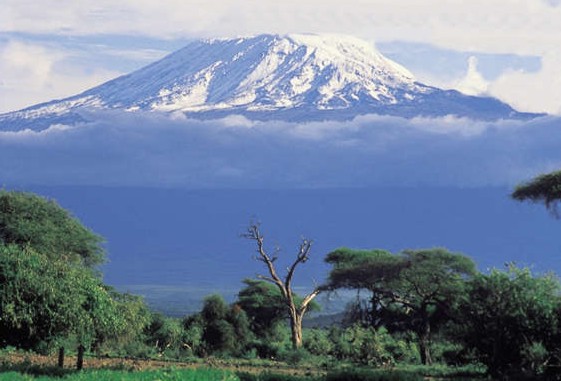      From the Roof of Africa      				Sisters of Notre Dame                            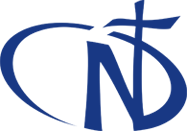 				Holy Spirit General Delegation			    January 2021        Newsletter    Volume 13    #1Holy Spirit General Delegation AssemblyWE’RE MOVING FORWARD!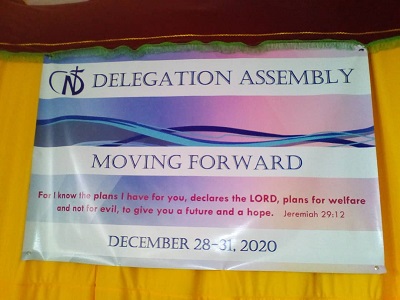 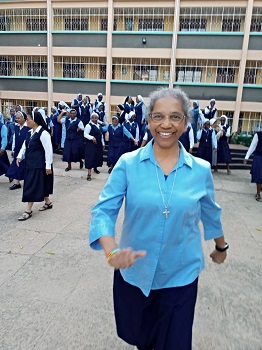 PascaliaMargaretTeopistawagon 	  O       January  2021  Newsletter     Volume 13     #1   Page 2 There were 52 of the 71 Sisters present for the Assembly and all were vibrant and alive with hopes and dreams and cherishing our legacy as Sisters of Notre Dame, conscious of the tremendous gift of our missionary Sisters who have gone before us. God is truly so very good! We thank all our Sisters in the Congregation for praying for us and journeying with us.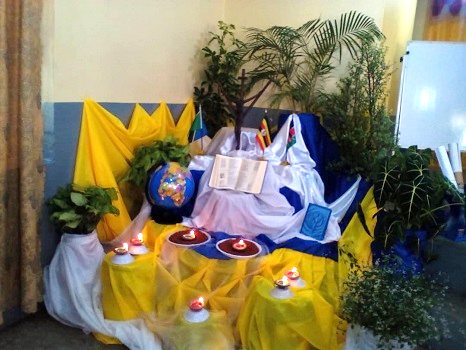 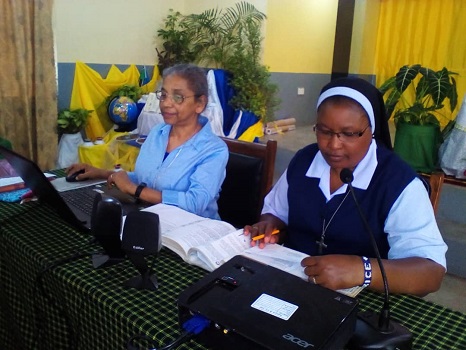 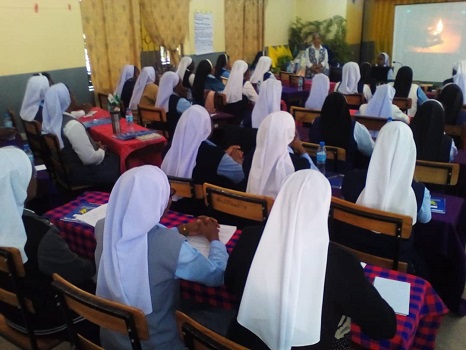 wagon 	  O       January  2021  Newsletter     Volume 13     #1   Page 3 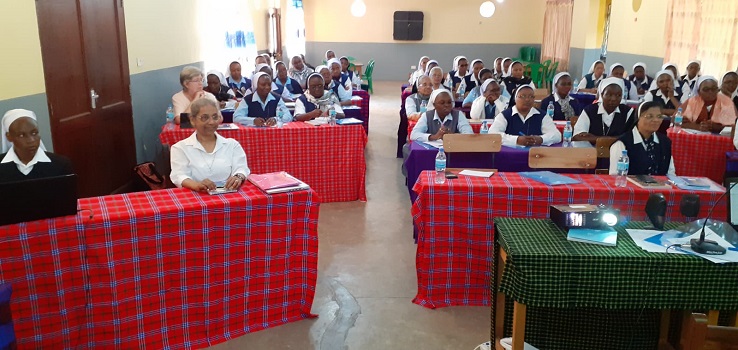 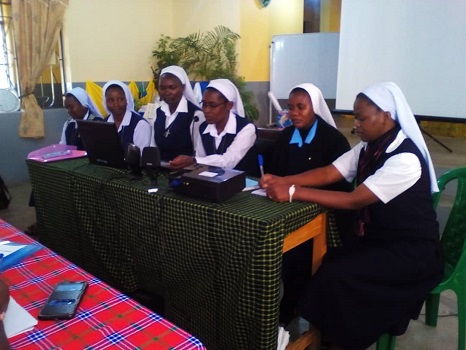 wagon 	  O       January 2021        Newsletter    Volume 13    #1    Page 4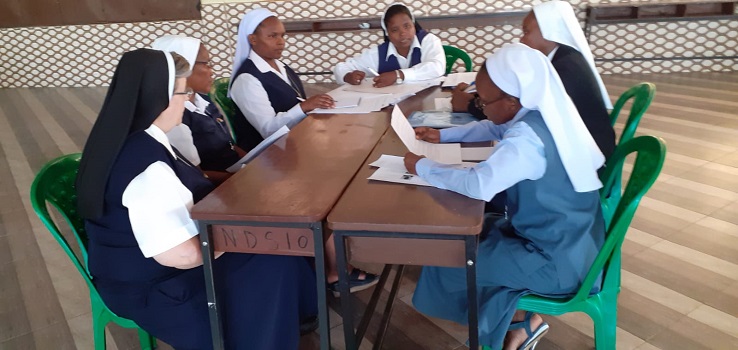 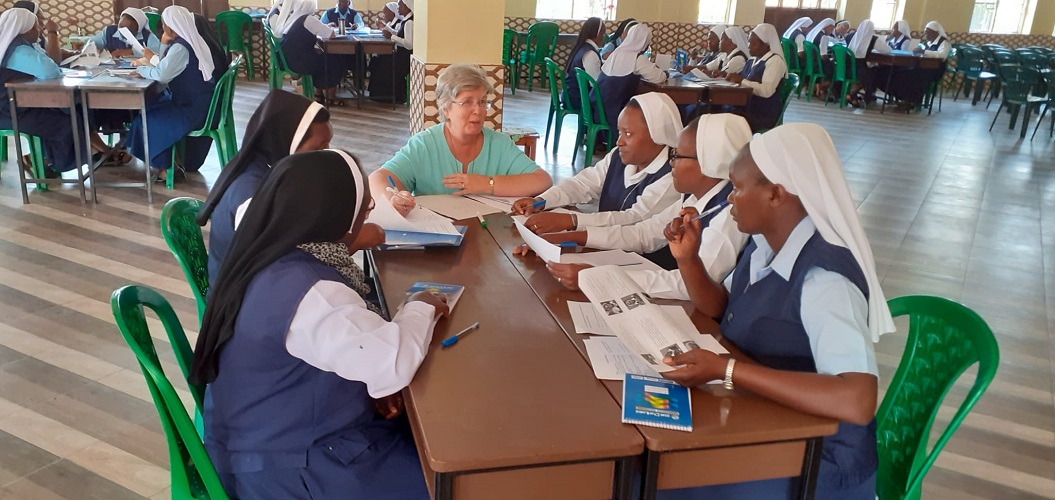   The list was then presented to Sister Mary Sreeja who compiled the top names suggested.  These Sisters were met individually and had the opportunity to leave their names on the list   as a possible candidate for Delegation Superior or remove their names with reasons shared   with Sister Mary Sreeja.  The top four names were then announced to the Assembly.  The   Sisters gathered again before the exposed Blessed Sacrament for another hour of prayer   before making their suggestions for their 1st and 2nd choice for Delegation Superior.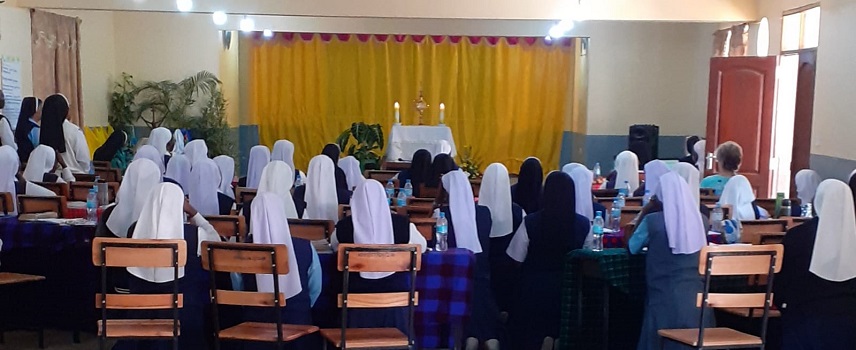 wagon 	  O       January 2021        Newsletter    Volume 13    #1    Page 5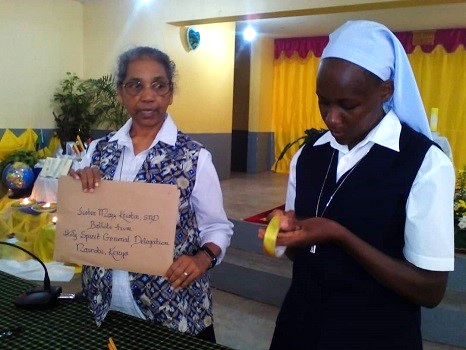 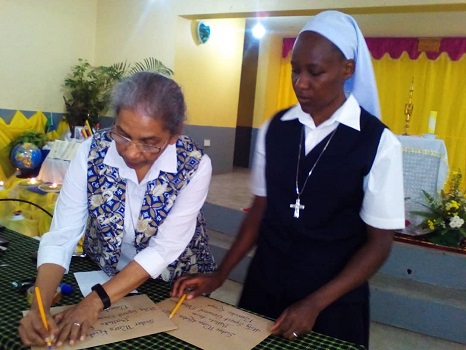 Here we are!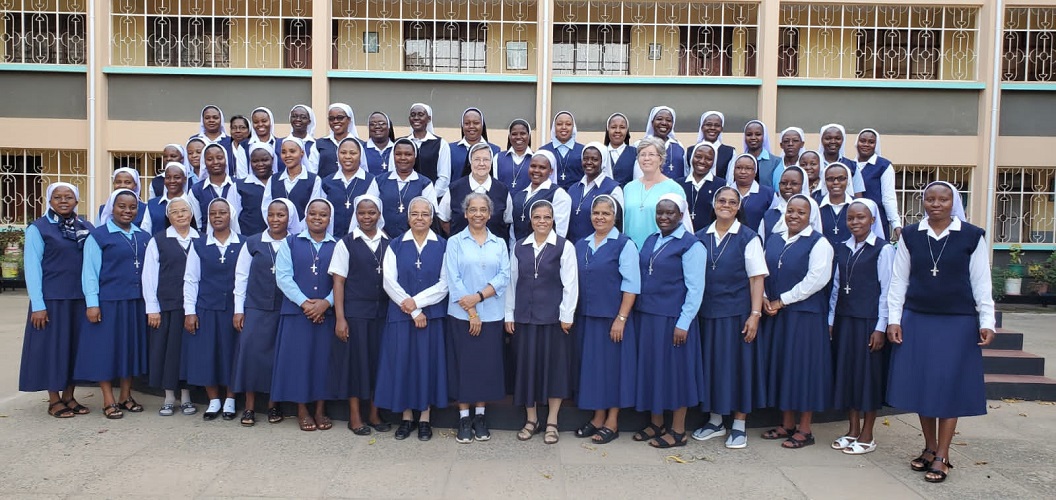 wagon 	  O       January 2021        Newsletter    Volume 13    #1    Page 6Beginning to move forward!In a special prayer service in the early afternoon, with all the Temporary Professed Sisters present, Sister Mary Mukti presented a lit candle to Sister Mary Margaret who will now be the new Director of the Temporary Professed Sisters.  In her years in this ministry, Sister Mary Mukti travelled much to visit the Temporary Professed Sisters in their various communities, held special classes with them, companioned each of them on their formation journey and was held in high regard.  We thank her for giving of herself so generously in this ministry and ask special blessings on Sister Mary Margaret who began her new ministry on January 1, 2021.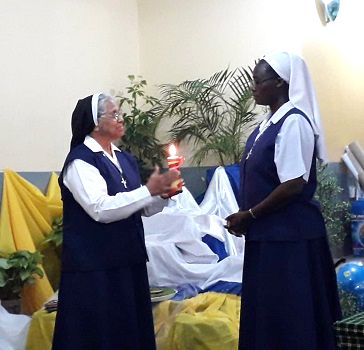 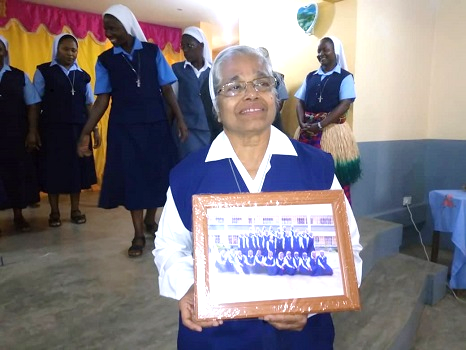 As we bring this special newsletter on our Delegation Assembly to a close, we are grateful to all our Sisters, not only in our Holy Spirit General Delegation, but in our world-wide Notre Dame family for your love and support.  Our Sisters gathered for this Assembly from Uganda, Kenya and Tanzania.  Crossing borders to arrive in Tanzania took a lot of planning and arranging with drivers, each Sister and driver having to take the COVID-19 test and more.  We thank our good and provident God for that divine protection we all pray for daily and we thank those Sisters who stayed behind to keep our convents safe and protected.  We ask all of you, our readers near and far, to keep us in your prayers as we continue our journey of “Moving Forward.” Namita,From the newsletter team: Sisters Mary Annete, Teopista, and Namita, SND